Celeste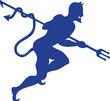 Baseball 2017DATE	OPPONENT	SITE	TIMEFEB.  10	TEXOMA CHRISTIAN (SCRIM)	HERE	 5:00FEB.  16	DETROIT (SCRIM)	AWAY	 4:00FEB.  21	HONEY GROVE	HOME	 4:30FEB.  23-25	SAM RAYBURN TOURNAMENT	AWAY	 TBDFEB. 27	WOLFE CITY	HOME	 5:00MARCH 2-4	LONE OAK TOURNAMENT	AWAY	 TBDMARCH 7	TRENTON*	HOME	 6:30MARCH 10	RIVERCREST	AWAY	 6:00MARCH 13	TOM BEAN* (SPRING BREAK)	AWAY	12:00MARCH 21                          ECTOR*                                                                       AWAY                                   4:30MARCH 24	BELLS*	HOME	 6:30MARCH 28                          BLAND*                                                                      AWAY                                   4:30March 31	SAVOY*	HOME	 6:30APRIL 4	BLUE RIDGE*	AWAY	 6:30APRIL 7	TRENTON*	AWAY 	 6:30APRIL 8	TOM BEAN*	HOME	 6:30APRIL 11	ECTOR*	HOME	 6:30APRIL 13	BELLS*	AWAY	 6:30APRIL 18	BLAND*	HOME	 6:30APRIL 21	SAVOY*	AWAY	 4:30APRIL 25	BLUE RIDGE*  *SENIOR NIGHT*	HOME	 6:30